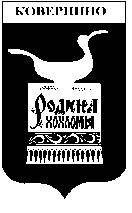 Администрация Ковернинского муниципального района Нижегородской областиП О С Т А Н О В Л Е Н И ЕО внесении изменений в постановление Администрации Ковернинского муниципального района Нижегородской области от 31.01.2019 №76 «О разработке проектов о внесении изменений в  генеральный план и правила землепользования и застройки р.п.Ковернино»             В целях уточнения  внести изменения в постановление Администрации Ковернинского муниципального района Нижегородской области от 31.01.2019 №76 «О разработке проектов о внесении изменений в  генеральный план и правила землепользования и застройки р.п.Ковернино», изложив пункт 1.  в новой редакции:          «1.Отделу архитектуры, капитального строительства и ЖКХ Администрации Ковернинского муниципального района Нижегородской области организовать разработку проектов по внесению изменений:  в «Генеральный план городского поселения рабочий поселок Ковернино Ковернинского муниципального района Нижегородской области», утвержденный постановлением  Правительства Нижегородской области от  14.09.2016 №626, в части  изменения функциональных зон:- земельного участка с кадастровым номером 52:08:0011208:773 площадью 704 кв.м,  зону сельских природных территорий заменить на зону  индивидуальной жилой застройки постоянного проживания, зону общего пользования в районе данного земельного участка исключить;- земельного участка с кадастровым номером 52:08:0011204:5 площадью 16678 кв.м, зону производственных и коммунально-складских объектов, объектов инженерной инфраструктуры заменить на зону зона индивидуальной жилой застройки постоянного проживания.          2) в «Правила землепользования и застройки территории р.п.Ковернино Нижегородской области», утвержденные решением Земского собрания Ковернинского района Нижегородской области №34 от 30.04.2008 (с изменениями), в части изменения  территориальных зон:- земельного участка с кадастровым номером 52:08:0011208:773 площадью 704 кв.м,  зону Р-2 (зона природных территорий) заменить на зону Ж-1 (зона индивидуальной жилой застройки), зону Т-1 (зона территорий общего пользования) в районе данного земельного участка исключить;- земельного участка с кадастровым номером 52:08:0011204:5 площадью 16678 кв.м, зону П-4 (зона размещения производственных, коммунальных объектов, объектов производства, хранения и переработки сельскохозяйственной продукции и иных объектов, не выше 4 класса опасности) заменить на зону Ж-1 (зона индивидуальной жилой застройки).»Глава местного самоуправления                                                                                   О.П.Шмелев_____25.02.2019_____№ _145_